Публичное представлениесобственного инновационного педагогического опыта по проблеме: « Реализация системно-деятельностного подхода в образовательном процессе обучающихся, как условие достижения планируемых результатов в контексте ФГОС НОО»учителя начальных классов МОУ «Средняя  общеобразовательная  школа с  углубленным  изучением  отдельных  предметов  №39»городского  округа  Саранск   Республики МордовияРомановой  Ирины  Николаевны  	ТЕХНОЛОГИЧЕСКАЯ КАРТА  ЗАНЯТИЯАктуальность и перспективность опыта (степень соответствия современным тенденциям развития образования, его практическая значимость)У древних китайцев, более всего ценивших в своей жизни покой, существовало такое нелестное пожелание: «Чтоб ты жил в эпоху перемен!». Конечно, далеко не всем нравится, когда меняется размеренное течение жизни и нужно привыкать к новым условиям. Однако у каждого века есть какое-то свое кардинальное изменение. Есть у каждого века и своя педагогика. В XVII столетии одним из творцов перемен и строителем своей эпохи был славянский педагог Ян Амос Коменский, который поставил великую задачу создания педагогики, дающей гарантию успеха, без малейшей возможности «провала»; XVIII столетие дало миру Жана-Жака Руссо, а в начале XIX просвещенные люди стремились посетить швейцарский городок Станц, где учил Иоганн Генрих Песталоцци. Прошедший век запомнился Октябрьской революцией, появлением совершенно нового общества и, соответственно, появлением совершенно новой педагогики. Ее принципы выразились в работе и сочинениях отечественного педагога Антона Семеновича Макаренко. Сегодняшний день также можно охарактеризовать как время перемен. Наше общество вступило в такой период своего развития, когда произошло неосознаваемое многими, но болезненное в целом переосмысление приоритетов в общей направленности мотиваций личности. Направленность «совершенствуй себя, чтобы быть полезным членом общества» сменилась на ориентацию под девизом: «совершенствуй себя, чтобы быть успешным в обществе». Поменялось само содержание понятия успешности. Необходимость повышения конкурентоспособности каждого в условиях жесткой требовательности современного общества к адекватной социальной приспособленности личности, к адаптации ее в широком смысле слова, к ее функциональным возможностям - это повседневная реальность, заданный параметр современной цивилизации.  Именно поэтому новый Федеральный государственный образовательный стандарт (ФГОС) выдвигает в качестве приоритета развития российского образования задачу формирования у учащихся не просто знаний и умений по различным предметам, а метапредметных умений и способностей к самостоятельной учебной деятельности, готовности к самоизменению, самовоспитанию и саморазвитию. Учителя начальных классов оказались в авангарде преобразований, идущих в современном образовании, реализуя на практике требования ФГОС. Осознавая глубину и значимость данного перехода, переосмысливая свой педагогический опыт, я решила по-новому ответить для себя на вопросы «Как учить?» и «С помощью чего учить?». Начальная школа - фундамент дальнейшего образования, и от успешности этого периода во многом зависит судьба человека, его профессиональная карьера. Именно на этом этапе обучения индивидуальные успехи ребенка впервые приобретают социальный смысл, расширяют жизненный и гуманистический кругозор человека - гражданина новой России. Это и явилось важной предпосылкой возникновения данного педагогического опыта, направленного  на   формирование личностных УУД младших школьников, создание  условий для максимального развития   умения самостоятельно делать свой выбор в мире мыслей, чувств и ценностей и отвечать за этот выбор, готовность обучаться в течение всей жизни. Средством достижения личностных результатов у младших школьников стал новый метапредметный курс «Мир деятельности» (МИД), разработанный Центром системно-деятельностной педагоги Л.Г.Петерсон. . Внеурочная форма проведения занятий  явилась очень подходящей, так как обеспечивается полнота и целостность образования, регулярность, систематичность, целенаправленность, игровой и творческий характер обучения, индивидуальное развитие каждого ребенка, его одаренности. Важно и то, что работа по курсу «Мир деятельности» стала для меня школой саморазвития, помогла глубже осознать сущность метапредметных результатов ФГОС и методы их достижения.Концептуальность (своеобразие и новизна опыта, обоснование выдвигаемых принципов и приемов)ТеИзменившиеся условия жизни нашего общества остро ставят перед школой, перед каждым педагогом проблему формирования у детей личностных качеств созидателя, творца, универсальных учебных умений и способностей как условие безопасности, успешной самореализации и благополучия каждого отдельного человека и развития общества в целом. Идея о том, что успешность обучения и воспитания ребенка не сводится только к его успеваемости и поведению в школе, а является более широким понятием и имеет индивидуально-личностный, социально-педагогический аспекты, легла в основу данного опыта. Факторы, влияющие на личностное развитие, наполнились современным содержанием, поэтому требуется изучение их в новых социальных условиях.ФГОС начального общего образования определяет ценностные ориентиры содержания образования на ступени начального общего образования  следующим образом:1. Формирование основ гражданской идентичности личности, включая-  чувство сопричастности и гордости за свою Родину, народ и историю;-   осознание ответственности человека за благосостояние общества;- восприятие мира как единого и целостного при разнообразии культур, национальностей, религий;- отказ от деления на «своих» и «чужих»;- уважение истории и культуры каждого народа.2. формирование психологических условий развития общения, кооперации сотрудничества.- доброжелательность, доверие и  внимание к людям,- готовность к сотрудничеству и дружбе, оказанию помощи тем, кто в ней нуждается;- уважение к окружающим – умение слушать и слышать партнера, признавать право каждого на собственное мнение и принимать решения с учетом позиций всех участников;3. развитие ценностно-смысловой сферы личности на основе общечеловеческой нравственности и гуманизма.- принятие и уважение ценностей семьи и общества, школы и коллектива и стремление следовать им;- ориентация в нравственном содержании и смысле поступков, как собственных, так и окружающих людей, развитие этических чувств  - стыда, вины, совести  - как регуляторов морального поведения;-  формирование чувства прекрасного и эстетических чувств на основе знакомства с мировой и отечественной художественной культурой;4. развитие умения учиться как первого шага к самообразованию и самовоспитанию:- развитие широких познавательных интересов, инициативы  и любознательности, мотивов познания и творчества;- формирование умения учиться и способности к организации своей деятельности (планированию, контролю, оценке);5. развитие самостоятельности, инициативы и ответственности личности как условия ее самоактуализации:-  формирование самоуважения и эмоционально-положительного отношения к себе;- готовность открыто выражать и отстаивать свою позицию;критичность к своим поступкам и умение адекватно их оценивать;- готовность к самостоятельным действиям, ответственность за их результаты;- целеустремленность и настойчивость в достижении целей;- готовность к преодолению трудностей и жизненного оптимизма;- умение противостоять действиям и влияниям, представляющим угрозу жизни, здоровью и безопасности  личности и общества в пределах своих возможностей.     Итак, формирование личностных УУД в стандартах нового поколения рассматривается как жизненное, личностное самоопределение, смыслообразование и нравственно-этическое оценивание.Структура стандартов включает три основных требования:к содержанию основных образовательных программ; условиям реализации основных образовательных программ (кадровым, финансовым,   материально-техническим и др.);результатам освоения основных образовательных программ.Остановимся на некоторых содержательных аспектах ФГОС, в частности на "Требованиях к результатам освоения основной образовательной программы начального общего образования".Требования содержат описание целевых установок, компетенций выпускника начальной школы, определяемых личностными, семейными, общественными, государственными потребностями и возможностями ребенка младшего школьного возраста, индивидуальными особенностями его развития и состояния здоровья.Требования определяют планируемые результаты начального общего образования.   Планируемые результаты являются обязательной составной частью основной образовательной программы начального общего образования.Личностные планируемые результаты обучения – это уровень сформированной ценностной ориентации выпускников начальной школы, отражающей их индивидуально-личностные позиции, мотивы образовательной деятельности, социальные чувства, личностные качества.Актуальность опыта вытекает из потребностей совершенствования системы начального  образования, стимулируемое социальным заказом:    воспитание успешного поколения граждан страны, владеющих адекватными времени знаниями, навыками и компетенциями, формирование мотивированной компетентной личности. Наличие теоретической базы опыта.       Совершенно очевидно, что любая перестройка в образовании, инновационный педагогический опыт должны быть научно обоснованы. При некомпетентной инновационной деятельности могут возникать ошибки, что неизбежно приведет к обеднению и сужению возможностей ребенка, снижению уровня общего развития школьника.              На протяжении веков в педагогических концепциях ведущих педагогов мира по крупицам собирался и описывался опыт формирования у учащихся «способностей к самодеятельности, благодаря которым они становятся распорядителями своей судьбы, продолжателями образования своей жизни» (А. Дистерверг «Руководство для немецких учителей»). В российском образовании развитие идей нового типа обучения связано с именами К.Д. Ушинского и Д.И. Писарева, П.Ф. Каптерева и Л.С. Выготского, А.Н. Леонтьева и П.Я. Гальперина, Л.В. Занкова и В.В. Давыдова, сотен и тысяч ученых-педагогов и учителей, создававших основы практического перехода к школе саморазвития личности.Со времен Л.С. Выготского, выдвинувшего и обосновавшего положение «обучение ведет за собой развитие», в отечественной психологии и педагогике в качестве нормативно-желаемого образца всегда признавалось развивающее обучение. Цель развивающего обучения понималась по-разному: усвоение системы научных понятий (Л.С. Выготский), максимальная эффективность обучения (Л.В. Занков), развитие теоретического мышления (В.В. Давыдов, Д.Б. Эльконин), формирование субъекта учебной деятельности, направленного на самоизменение и самосовершенствование (В.В.Репкин), формирование интеллектуальной активности личности, развитие творческого потенциала личности и др.Инновации в системе начального образования основываются на достижениях зуновского, компетентностного подходов, проблемно ориентированного, личностно-ориетированнного развивающего образования, смысловой педагогики вариативного развивающего образования, контекстного и системно-деятельностного подходов.Компетентностный подход возник в ответ на существующий в рамках «зуновского» подхода разрыв между знаниями и умением их применять для решения жизненных задач. Компетенция — это «знание в действии». Проблемно-ориентированное развивающее образование наиболее полно представлено в концепции JI.B. Занкова, получившей широкое распространение именно в начальной школе.  Принципы  системы   Л.В.Занкова включают:  1.  Высокий уровень трудности обучения. 2. Ведущую роль теоретических знаний в обучении. 3. Быстрый темп в изучении материала, обеспечивающий высокую познавательную активность учащихся. 4. Осознание учащимися хода своих умственных действий в процессе обучения, обеспечивающее развивающий эффект. 5. Интенсификацию обучения за счет включения эмоциональной сферы.Личностно-ориентированное развивающее образование (В.Д. Шадриков, В.И. Слободчиков, И.С. Якиманская) ставит своей целью обеспечить развитие каждого ребенка с учетом его индивидуальных особенностей и личностного профиля. Особое внимание уделяется интеграции уникального и неповторимого субъектного опыта каждого ученика, сложившегося и его реальной жизнедеятельности, на основе усваиваемых научных понятий. Согласование социально заданного и личностно значимого индивидуального опыта познания происходит в учебной ситуации взаимодействия учителя и ученика, которая строится по модели сбалансированных инициатив взрослого и ребенка как равноправных партнеров. Переход учащегося к самообучению и саморазвитию обеспечивается за счет преобразования педагогической учебной ситуации в проблемную, а затем в образовательную учебную ситуацию. Учащийся овладевает навыками самостоятельной организации, рефлексии и оценки своей деятельности в соответствии с индивидуальной программой развития. В смысловой педагогике вариативного развивающего образования (А.Г. Асмолов, В.В. Рубцов, В.Е. Клочко, Е.А. Ямбург, В.Э. Мильман, И.В. Абакумова) целью образовательного процесса выступает многомерное системное развитие смыслового сознания, обретение личностных смыслов. Отличительная особенность смысловой педагогики -  направленность на формирование мотивационно-смысловой стороны учебной деятельности. Способами, обеспечивающими формирование адекватных смыслов, являются организация обучения, снимающего противоречивость индивидуальной формы присвоения знаний и общественного способа его присвоения; становление активной жизненной позиции учащихся, проявляющейся в самостоятельной познавательной активности, развитии потребности в знаниях и познании, в приоритете мышления над репродукцией заученного; превращение учащихся из объектов влияния и воздействия педагогов в субъектов личностного и профессионального самоопределения. Процесс обучения трансформируется из присвоения социокультурного опыта в процесс саморазвития личности.В рамках контекстного подхода (А.А. Вербицкий) культура выступает как основа образовательного процесса, реализуемого в рамках кросс-культурного контекста, включающего пять уровней. К ним относятся: 1) мировое образовательное пространство;  2) образовательное пространство государства, заданное системой образовательных стандартов и программ обучения; 3) образовательное пространство средств массовой коммуникации; 4) собственно образовательная система, конкретизированная в системе условий определенного образовательного  учреждения; 5) образовательное пространство семьи, задающее систему нравственных и моральных норм. Процесс учения понимается не просто как усвоение системы знаний, умений и навыков, составляющих инструментальную основу компетенций учащегося, но и как процесс обретения духовно-нравственного опыта и социальной компетентности личности.Системно-деятельностный подход основывается на теоретических положениях концепции Л.С. Выготского, А.Н. Леонтьева, Д.Б. Эльконина, П.Я. Гальперина, раскрывающих основные психологические закономерности процесса развивавшего образования и структуру учебной деятельности учащихся с учетом общих закономерностей возрастного развития детей и подростков. Авторским коллективом Центра системно-деятельностной педагогики под руководством Л.Г.Петерсон разработана дидактическая система деятельностного метода обучения. Включение детей в учебную деятельность на занятиях по курсу «Мир деятельности» осуществляется на основе дидактической системы деятельностного метода обучения, в основе которого лежит метод  рефлексивной самоорганизации. Следует отметить, что в данной дидактической системе выделяются четыре типа уроков в зависимости от их целей:уроки открытия нового знания;уроки рефлексии;уроки построения системы знаний; уроки развивающего контроля.На уроках открытия нового знания организуется процесс самостоятельного построения детьми новых способов действий (в курсе МИД – это универсальные учебные действия). На уроках рефлексии учащиеся закрепляют  построенные метапредметные знания, вырабатывают практические умения и навыки их применения и одновременно учатся выявлять причины своих ошибок и корректировать их. Уроки построения системы знаний посвящены структурированию и систематизации изучаемого материала. Целью уроков развивающего контроля является контроль и самоконтроль изученных понятий и алгоритмов.	Организация образовательной среды в учебном процессе обеспечивается следующей системой дидактических принципов: 1) Принцип деятельности – заключается в том, что ученик, получая знания не в готовом виде, а, добывая их сам, осознает при этом содержание и формы своей учебной деятельности, понимает и принимает систему ее норм, активно участвует в их совершенствовании, что способствует успешному формированию его общекультурных и деятельностных способностей и общеучебных умений.2) Принцип непрерывности – означает преемственность между всеми этапами обучения на уровне технологии, содержания и методики с учетом возрастных психологических особенностей развития детей.3) Принцип целостности – предполагает формирование у учащихся обобщенного системного представления о мире (природе, обществе, самом себе, социокультурном мире и мире деятельности).4) Принцип минимакса – заключается в следующем: школа должна предложить ученику возможность освоения содержания образования (в том числе и метапредметного) на максимальном уровне, определяемом зоной ближайшего развития возрастной группы, и обеспечить при этом его усвоение на уровне социально безопасного минимума (ФГОС). 5) Принцип психологической комфортности – предполагает снятие всех стрессообразующих факторов учебного процесса, создание в школе и на уроках доброжелательной атмосферы, ориентированной на реализацию идей педагогики сотрудничества, развитие диалоговых форм общения.6) Принцип вариативности – предполагает формирование у учащихся способностей к систематическому перебору вариантов и адекватному принятию решений в ситуациях выбора.7) Принцип творчества – означает максимальную ориентацию на творческое начало в образовательном процессе, приобретение учащимся собственного опыта творческой деятельности.При организации учебной деятельности учащихся 1 класса ведущим является принцип психологической комфортности, поскольку мотивация к учебной деятельности может быть достигнута только при условии ее благоприятного эмоционального сопровождения. Для учащихся 2–4 классов ведущим становится принцип деятельности, так как мотивация к учебной деятельности в это время уже, в основном, сформирована, и приоритетное значение для выполнения поставленных задач приобретает формирование умения учиться.           Такая система дидактических принципов обеспечивает освоение детьми современного содержания образования в соответствии с основными дидактическими требованиями традиционной школы (принципы наглядности, доступности, активности, преемственности, сознательного усвоения знаний, научности и др.). При этом в ней отражены идеи об организации развивающего обучения ведущих российских педагогов и психологов: В.В. Давыдова (принцип деятельности), Л.В. Занкова (принцип минимакса), Ш.А. Амонашвили (принцип психологической комфортности).         Представленные выше педагогические теории, принципы организации учебного процесса и стали основой данного опыта, позволяя компетентно развивать его  в направлении реализации современных образовательных целей, наполняя конкретным содержанием деятельности учителя и учеников.Ведущая педагогическая идея.              Формирование личностных УУД младших школьников включает в себя готовность и способность обучающихся к саморазвитию, сформированность мотивации к обучению и познанию, ценностно-смысловые установки обучающихся, отражающие их индивидуально-личностные позиции, социальные компетенции, личностные качества; сформированность основ гражданской идентичности. Уже в младшем школьном возрасте я стараюсь готовить детей к восприятию жизни через познание самого себя. Каждый ребенок должен найти свое место в социуме и мы, учителя, должны помочь ему в этом, подготовить к жизненному и личностному самоопределению. Что такое самоопределение? Это умение впитывать жизненный опыт и, опираясь на него, выстраивать свой жизненный путь. Я хочу, я могу, я буду, я умею. Ребенок уже в начальной школе учится определять границы знания и незнания, успеха и неуспеха в учении. И если ребенок находит свое место в классе, в обществе друзей, свою значимость в школе, то он сможет реализовать себя как личность. В личностно-ориентированном обучении следует выделить два типа действий:1. Смыслообразование, где учащиеся понимают, для чего они учатся, зачем и как. При ответах на эти вопросы у ребят появляется мотивация сначала к учебной деятельности, а затем и к любой другой деятельности во взрослой жизни. 2. Нравственно-этическое оценивание. Оно направлено на развитие творческого потенциала мышления, нравственного мира учащихся. Дети должны уметь оценивать свои действия на уроках и в жизни.  В возникающих жизненных ситуациях делать правильный моральный выбор с позиции гражданских и общечеловеческих ценностей, уметь объективно оценивать свои действия и действия своих товарищей. Следует отметить, что личностные УУД можно формировать на любом предметном содержании, в УМК «Перспектива» создаются условия для становления у детей наряду с предметными и метапредметными умениями, также и личностных учебных действий. Однако, у учащихся в современной школе нет образовательного пространства, где они знакомятся с содержанием надпредметных понятий и способами выполнения универсальных учебных действий. И здесь возникает противоречие, которое можно проиллюстрировать на простом примере. Ни одному учителю не придет в голову учить школьников решать задачи на движение, не познакомив их с понятиями «скорость, время, расстояние» и соответствующими формулами. А с УУД дела обстоят именно так.Ведущая идея данного педагогического опыта заключается в том, что полноценное развитие ребенка невозможно без осмысления важных ценностных ориентиров, нравственно-этических норм, норм самовоспитания. Работа по данной проблеме требует  знаний теоретических основ технологии деятельностного метода, высокой профессиональной компетентности педагога.   Мною на базе Академии ФГАОУ ДПО «АПК и ППРО»  города  Москвы была пройдена  курсовая подготовка по теме: «Психолого-педагогические технологии реализация ФГОС».  Освоение методики целенаправленного формирования у учащихся УУД, а также методической поддержкой  курса при изучении содержания организационно-рефлексивной,  коммуникативной, познавательной и ценностной линий. Оптимальность и эффективность средств.       В  целях создания условий для получения качественного образования при переходе на новый ФГОС  МОУ СОШ №39  заключила договор №137 от 31.10. 11г.   с  Центром  системно-деятельностной педагогики «Школа 2000…»  Академии  повышения  квалификации  и  профессиональной  переподготовки  работников  образования  МО РФ  о  проведении  на  базе  школы  с  01.09.2011г.    научно-экспериментальной работы по теме  «Механизмы  реализации  ФГОС  и  ФГТ  на  основе  деятельностного  метода  Л.Г.Петерсон   с  позиций  непрерывности  образовательного  процесса  на  ступенях  ДОУ – начальная школа – средняя  школа».  С сентября  2011 года я  являюсь  участником  этой   научно-экспериментальной работы,  апробируя  курс  «Мир  деятельности», основной целью  которого является создание теоретического фундамента для формирования у учащихся УУД и связанных с ними способностей и личностных качеств как необходимого условия построения современной модели образования. Курс «Мир деятельности» состоит из 4-х параллельно развивающихся содержательно-методических линий, которые полностью отвечают результатам ФГОС.Основной, системообразующей линией курса является организационно-рефлексивная линия: именно здесь закладываются и формируются те знания и умения детей, которые определяют их умение учиться, готовность и способность к саморазвитию, необходимые для успешного вхождения в созидательную жизнь общества и самореализации (личностное самоопределение в учебной деятельности, умение выполнять пробное учебное действие, фиксировать затруднение в учебной деятельности, выявлять его причину, ставить цель, составлять план действий, осуществлять выбор способов и средств достижения цели, реализовывать проект, проводить самоконтроль и самооценку собственных учебных действий, коррекцию ошибок и т.д.). Закладывает теоретическую базу для формирования регулятивных УУД. Остальные три линии являются поддерживающими, сопровождающими основную линию, но без них деятельностные умения, освоенные ребенком, не принесут ожидаемого результата. Действительно, человек живет в обществе, поэтому он должен владеть навыками культурного общения, согласования своих действий с сослуживцами, должен уметь четко выразить свою мысль, адекватно понять мысль оппонента, обосновать выбранную позицию. Он должен владеть своими эмоциями, уметь культурными способами выйти из конфликтной ситуации, знать свои сильные и слабые стороны, уметь использовать во благо свой потенциал и еще многое из того, что формируется у него при изучении содержания коммуникативной линии  (формирование норм поведения в классе, норм общения, норм коммуникативного взаимодействия и т.д.). Познавательная линия направлена на передачу учащимся инструментов познания, чтобы свои знания механизмов рефлексивной самоорганизации они могли перевести в конкретный результат. Действительно, без достаточно уровня развития познавательных процессов и мышления, без владения методами познания, умения работать с текстами, осуществлять поиск, организацию и представление информации и т.д. применение знаний будет, как минимум, затруднено, либо эти знания могут остаться не реализованными   (организация саморазвития познавательных процессов, знакомство с методами и средствами познания, методами работы с информацией и т.д.)  Задача ценностной линии − сформировать у ребенка такие нравственно-этические и ценностные ориентиры, которые придадут его деятельности созидательный смысл, а не будут нацелены на разрушение общественной жизни и его самого как личности (формирование нравственно-этических норм, ценностных ориентиров, норм самовоспитания, здоровьесбережения и т.д.). Закладывается база для достижения личностных результатов. Данные линии полностью включают в себя все виды УУД, определенные ФГОС (регулятивные, коммуникативные, познавательные и личностные УУД соответственно). Таким образом, данное содержание курса «Мир деятельности» представляет собой целостную систему, обеспечивающую реализацию современных целей образования. В курсе «Мир деятельности» новое надпредметное знание не дается детям в готовом виде, а «добывается» ими самими под руководством учителя. Технология проведения уроков каждого типа в курсе «Мир деятельности», как и для предметных уроков, реализует деятельностный метод обучения. Опыт выполнения универсальных учебных действий, полученный учащимися на предметных уроках в технологии деятельностного метода, дети обобщают в ходе уроков по курсу «Мир деятельности» и на этой основе строят общие способы выполнения УУД. Затем они их закрепляют и отрабатывают на уроках по разным учебным предметам − математике и русскому языку, окружающему миру и чтению, что обеспечивает системность и надежность формирования умения учиться.В рамках ценностной линии курса МИД, которая и обеспечивает личностные результаты обучения, по педагогической проблеме «Формирование личностных результатов младших школьников средствами метапредметного курса «Мир деятельности» мною были проведены занятия по следующим темам:1 класс Ценности нашей жизни: здоровье. Семья – мой помощник в учении. Ценностные качества личности: активность, честность, терпение, доброжелательность.В процессе преподавания у  учащихся формируются первичные представления о ценностях жизни и качествах личности. Обсуждаются такие фундаментальные ценности, как Жизнь, Здоровье, Семья. Организуется работа над качествами личности, помогающими успешно учиться. Эти обсуждения строятся на имеющемся у детей опыте, организуются самостоятельные выводы детей об этих ценностях, создаются условия для их принятия на личностно значимом уровне.Требования к личностным результатам:  иметь представления о здоровье и семье как главных ценностях жизни, знать простейшие правила и приемы сохранения и поддержки своего здоровья в учебной деятельности, приобрести опыт их применения; иметь представления о качествах личности, которые помогают ученику успешно учиться: активность, честность, терпение, доброжелательность, приобрести позитивный  опыт их проявления в учебной деятельности.2 класс Ценности нашей жизни. Знание. Ценностные качества личности: целеустремленность и самостоятельность.Мы разные – и в этом наша сила.В ходе занятий у учащихся расширяется представление о ценностях жизни и качествах личности. Знание выступает как общечеловеческая ценность. Умение учиться в этой системе выступает как инструмент созидания истинных материальных и духовных ценностей. Продолжается работа над качествами личности, помогающими успешно учиться, такими как целеустремленность и самостоятельность, создаются условия для их принятия на личностно значимом уровне. Акцентируется внимание на каждом ученике класса как ценности. А также формируется целостный образ коллектива класса, способного решать различные задачи.Требования к личностным результатам: иметь представление о знании как общемировой ценности жизни, позволяющей развивать не только себя, но и мир вокруг, приобрести позитивный опыт открытия новых знаний в учебной деятельности; иметь представления о качествах личности, которые помогают ученику успешно учиться: целеустремленность, самостоятельность и любознательность, приобрести позитивный опыт их проявления в учебной деятельности.3 класс Личностные качества ученика: вера в себя.Ценности нашей жизни: дружба. Содружество. Правила поддержания дружеских отношений в классе.Чувства – мои помощники в учебе.На таких занятиях у учащихся расширяется представление о ценностях жизни и качествах личности. Рассматривается основополагающее качество для достижения успеха в учебе и других сферах жизни – вера в себя, раскрываются способы формирования у себя этого важного качества. Большое внимание уделяется дружбе как ценности в жизни человека и общества. Отдельным вопросом выступает развитие навыков самопознания, распознавания своих чувств, умения переключать свои эмоции с негатива на позитив, формирование первичного положительного опыта управления своим эмоциональным состоянием.Требования к личностным результатам: знать и применять на личностном уровне качество – веру в себя; знать и применять на личностном уровне ценность жизни – дружбу; знать, какие бывают чувства, уметь определять свое эмоциональное состояние.Таким образом, средствами надпредметного курса «МИД» с учетом возрастных особенностей младших школьников обеспечивается их личностное развитие, достижение личностных результатов основной образовательной программы начального общего образования.Проведение диагностики достижения поставленных целей является необходимой частью современной модели образования. В соответствии с требованиями ФГОС, оценка личностных результатов – процесс, осуществляемый в ходе внешних неперсонифицированных мониторинговых психологических исследований. Основной целью системы диагностики в курсе «Мир деятельности» является определение уровня сформированности общеучебных знаний и связанных с ними умений каждого ученика по данной программе и составление плана индивидуальной коррекционной работы, как для ученика, так и для класса в целом. В курсе «МИД» предложена комплексная диагностика результатов его изучения, которая включает в себя:тестирование (проводится учителем или зам. директора);наблюдение (проводится учителем, психологом или зам. директора);психологическое исследование (проводится психологом).Обязательная часть диагностики включает в себя на сегодняшний день только тестирование, которое проводится  два раза в год на специально отведенных для этого занятиях по программе «Мир деятельности».  Первое тестирование проводится  в начале каждого года обучения и рассматривается как входное. Второе тестирование проводится в апреле. Оно позволяет определить итоговый уровень сформированности общеучебных знаний у учеников.К концу каждого учебного года, к последнему уроку по курсу «Мир деятельности» готовлю слайд-шоу, стенгазету об освоении детьми новых знаний о том, как стать настоящим учеником. Материалы к этому уроку накапливаем с детьми  в течение всего учебного года (фотографии, видеофрагменты, представление истории жизни семьи и др.).     Кроме того, в своей практике я использую оценку личностных результатов в процессе систематического наблюдения за ходом развития ребенка. Стараюсь выбирать такие дидактические материалы, которые воспитают в ребенке доброжелательность, отзывчивость, сопереживание другим, побуждают эстетические потребности и чувства. Вместе с тем я осознаю, что правильное выполнение одного практического задания может иметь случайный характер. Оценка будет более точной, если она соотносится с систематическими наблюдениями учителя и родителей за соответствующими универсальными умениями детей.      Считаю, что немаловажным в формировании личностных УУД младших школьников является поведение, поступки значимых для него взрослых – учителя, родителей. Поэтому для эффективного решения задач воспитания и развития создаю единое учебно-воспитательное пространство, стараюсь грамотно выстроить свое взаимодействие с семьей,  сделав родителей своими союзниками, партнерами и единомышленниками. Программа «Мир деятельности» помогает осваивать умение учиться и механизмы саморазвития не только ребенку, но и учителю, и родителям. Не секрет, что для формирования в ребенке тех или иных положительных качеств,  взрослым необходимо начать, прежде всего, с самих себя, с собственного самоизменения и самовоспитания. Советую родителям придерживаться воспитательных принципов, на основе которых я выстраиваю свою педагогическую деятельность:воспитание делами, а не словами;через право на свободу выбора поступка;идти не от взрослых установок, а от вопросов и интересов ребенка;взаимоуважение, признание взаимных прав;психологическая комфортность (свободная творческая среда);оценка поступка, а не личности;использование самооценки, ядра сознания личности.      Курс «Мир деятельности» не входит в число обязательных учебных дисциплин, учитель может применять собственные критерии оценивания. Однако важно помнить, что основной целью оценки является формирование положительной познавательной мотивации и личностное развитие учащихся, создание ситуации успеха для каждого ученика в самосовершенствовании личности. Поэтому обязательными являются следующие требования:Оцениваются только достижения, отрицательные оценки исключены.Основными критериями оценки являются, прежде всего, затраты усилий, вложенных учащимся в свой учебный труд, и положительная динамика его результатов относительно себя.Не следует выставлять никаких оценок по результатам тестов и анкет, отражающих качества личности учащихся. Основной акцент в системе оценивания должен быть сделан на самооценку своих достижений детьми: ежедневно по изучаемой теме с помощью «Копилки достижений», и на основании полученных результатов один раз в неделю на «Лесенке успеха» в учебном пособии. Важно отметить, что «Лесенка успеха» (инструмент формирования адекватной самооценки в курсе «МИД») состоит из двух разделов: «ЗНАЮ» и «УМЕЮ». 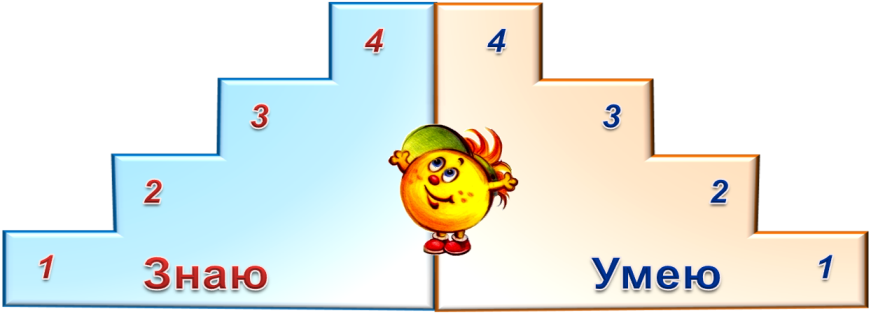 Таким образом, в курсе «Мир деятельности» уже с 1 класса начинается важная работа над формированием у учащихся понимания того, что «знать» – не значит «уметь». Учащиеся отдельно оценивают свои знания по какому-либо вопросу и умение это знание правильно применять. Раздел «ЗНАЮ» заполняется в конце урока по каждой теме курса «Мир деятельности» на этапе рефлексии деятельности на уроке. Раздел «УМЕЮ» заполняется через неделю – в начале следующего урока по курсу «Мир деятельности». В течение всей недели при проведении предметных уроков учитель опирается на новое знание учащихся по курсу «Мир деятельности» и организует работу над формированием умения применять это знание в учебной деятельности, идет системный тренинг изученных УУД. В конце каждого учебного дня или определенного урока по итогам работы учащиеся проводят самодиагностику формируемого умения (на оценочных шкалах в «Копилке достижений»).Анкеты, рефлексивные таблицы накапливаются в «Портфолио достижений», в котором отражены показатели ребенка в области предметных, метапредметных и личностных результатов.Из вышеизложенного следует, что метапредметный  курс «Мир деятельности»  позволяет заложить  глубокий теоретический фундамент для формирования личностных УУД у младших школьников. Результативность опыта (ориентированность опыта на конкретный практический результат, успехи и достижение обучаемых).Заключение.В каждом ребенке заложены творческое начало и тяга к познанию нового. Школа для абсолютного большинства из них является, не побоюсь этого слова, Храмом знаний.  Дети полностью доверяют тебе, учителю, и готовы постигать тайны не только русского языка, математики, окружающего мира, но и искусства общения друг с другом, умения жить и учиться в коллективе, развивая как свое индивидуальное  «Я», так и совместное «Мы». Для меня в моей деятельности было и остается главным – воспитание Личности, нравственной, по-настоящему любящей Отечество, гармонично развитой, умеющей достигать поставленной цели и радоваться успехам товарищей, умеющей отстоять свою точку зрения, уважительно относясь при этом к мнению оппонента.      Для воспитания маленького Гражданина и Личности необходимо постоянно совершенствоваться самой, не прекращать своей образовательной деятельности.  Являясь активным участником обучающих вебинаров, организованных Центром системно-деятельностной педагогики Л.Г.Петерсон,  я постигаю азы технологии деятельностного метода, конструирования уроков на основе ТДМ;  наша начальная школа одна из   первых в республике освоила новый надпредметный курс «Мир деятельности». По отзывам в интернет-форумах и обсуждениях родителей и педагогов, знаю, что далеко не все принимают данную методику на «ура».      Я принимаю активное участие в конкурсах педагогического мастерства, и уже сама делюсь знаниями, наработками с коллегами из других школ города и республики, провожу мастер-классы, участвую в заседаниях «круглых столов», твердо отстаивая преимущества системно-деятельностного подхода в обучении. На таких встречах я вижу, с какой заинтересованностью слушают меня коллеги, и понимаю, что у многих из них появляется желание попробовать себя в этой деятельности.      А самой большой наградой для меня были и остаются успехи моих учеников, моих воспитанников. Я сопереживаю и радуюсь их маленьким и большим достижениям и понимаю, что в этом есть и частичка моего сердца, отданная им на первых ступенях познания мира. Достижения учащихся:муниципальный уровень -  - Ястребова Таисия, II место в школьной конференции проектных и исследовательских работ «Мой первый успех»;-  Большаков Максим, III место в школьной конференции «Моё интеллектуальное  лето».Кандрина Варвара, I место в Городском конкурсе проектов и учебно-исследовательских работ учащихся «Покормите птиц зимой»;Картмазов Илья,  I место в Городском конкурсе «Весенний скворечник»; республиканский уровень -  Британ Дмитрий , II место в Республиканском фотоконкурсе «Мир в объективе» в номинации «Путешествия, экспедиции, экскурсии»;Уютова Елизавета , призёр Республиканского конкурса рисунков и плакатов на тему:  «Учимся энергосбережению»;Владимирова Наталия, III место в Республиканском творческом конкурсе «В мире рассказов Э.Успенского»(к 80-летию со дня рождения писателя) в номинации « Первая проба пера»;Жевлаков Алексей, призёр в Республиканском творческом конкурсе «В мире рассказов Э.Успенского»(к 80-летию со дня рождения писателя) в номинации « Это сделали мы сами»;Большаков Максим, I место в Республиканском фотоконкурсе « Мы вместе: книга, чтение, семья» в  номинации «Читаем всей семьёй»; Моисеева Мария, I место в детском конкурсе –акции «Ёлочка-живи!»; Янышева Анастасия, II место в конкурсе детских поделок из природного материала « Осенняя фантазия» в рамках Дня Леса.российский уровень -  победители и призеры открытых предметных интернет-олимпиад для младших школьников (Малынина София, Большаков Максим, Саблин Артур, Кандрина Варвара, Фомкина Мария, Шикина Милена, Кеняйкина Злата, Сулейманов Яромир и др.).Возможность тиражирования.  Конкурсы педагогического мастерства: муниципальный уровень - участник городского конкурса «Учитель года - 2013г; - победитель муниципального конкурса «Творческие и талантливые учителямуниципальных общеобразовательных учреждений», 2014г.российский уровень – победитель Всероссийского педагогического конкурса в номинации «Методическая разработка» 2018гМастер классы и открытые уроки: образовательная организация- Открытый урок русского языка  в 1-м классе в технологии ТДМ по теме: «Слово и его значение»(10.02.2016 г. ); республиканский уровень - Открытый урок литературного чтения во 2 –м классе по теме: «В.А. Осеева «Волшебное слово», в рамках КПК учителей начальных классов «Инновационные технологии организации учебной деятельности младшего школьника в современных условиях» (19.10.2015 г.);- Мастер-класс в рамках семинара-практикума для учителей школ РМ по теме: «Экологическая тропа, как средство экологического воспитания младших школьников. Формирование экологической компетенции на уроках окружающего мира»(16.06.2014г.).Публикации: - Осовские педагогические чтения Образование в современном мире « Новое время - новые решения»(Ч. 3) тема «Новое качество воспитания в условиях современной начальной школы», 2014г.       -  Поликультурное образование: опыт и перспективы: « Формирование этноэкологической культуры у младшего школьника во внеурочной деятельности», 2016г.      - Научно-методический и информационный журнал «Народное образование Республики Мордовия», 2018г. Авторские программы и методические материалы: - Автор-составитель адаптированной основной общеобразовательной программы начального общего образования для обучающихся 1-х классов с ОВЗ.        Программа утверждена решением Экспертного совета Управления Образования Департамента по социальной политике Администрации городского округа Саранск. Приказ Управления образования Департамента по социальной политике Администрации городского округа Саранск № 01-02/222 от 30.06.2016 г. Педагогический опыт - Участие в опытно-экспериментальной деятельности: образовательная организация-Выступление на педагогическом совете школы ««Качество образования как результат сформированности компетенций участников образовательного процесса»  по теме: «Адаптированная основная образовательная программа» (2016 г.) республиканский уровень            - Выступление на республиканском методическом семинаре по теме: «Технология «Портфолио» как инструмент оценки динамики индивидуальных образовательных достижений младших школьников» (2016 г.);      - Выступление на республиканском методическом семинаре по теме: «Реализация системно-деятельностного подхода в обучении первоклассников, как условие достижения планируемых результатов»» (2016 г.). российский уровень - Участие в экспериментальной площадке «Механизмы реализации ФГОС и ФГТ на основе деятельностного метода обучения Л.Г.Петерсон с позиций непрерывности образовательного процесса на ступенях ДОУ - начальная школа - средняя школа», 2014г.Наличие обоснованного числа приложений, наглядно иллюстрирующих основные формы и приемы работы с учащимися (критерий обязателен для аттестующихся на высшую категорию).ТЕХНОЛОГИЧЕСКАЯ  КАРТА  ВНЕУРОЧНОГО ЗАНЯТИЯ ТЕМА:  «Учимся дружно.  Как научиться договариваться».ФИО учителя                    Романова Ирина НиколаевнаМесто работы                    МОУ «Средняя общеобразовательная школа с УИОП №39»Должность                         учитель начальных классов  Предмет                             «Мир деятельности»Класс                                     4Тип урока                           ОНЗФормы организации деятельности учащихся: фронтальная, групповая, парная.                 Цель занятия:                 построить простейшие правила выхода из конфликта;Задачи занятияОбразовательная: сформировать у обучающихся способности к самостоятельному построению новых способов действий на основе метода рефлексивной самоорганизации; уточнить представления о понятиях «конфликт» и «конфликтная ситуация».Развивающая:  развивать навыки сотрудничества, самостоятельность, инициативность, ответственность.Воспитательная: способствовать созданию психологически комфортной среды в школьном коллективе на основе конструктивной коммуникации, становлению между учащимися доверительных и дружеских отношений.Планируемые результаты  Предметные:        - расширение понятийной базы по курсу за счет включения в нее новых элементов;                              на предметных уроках учитель сможет обращать внимание обучающихся на эталон «Выход из конфликта»;Метапредметные: - выявление механизма выхода из конфликта;                      - определение основных шагов и построить эталон «Выход из конфликта»;                       - бесконфликтное взаимодействие обучающихся,  как в учебной, так и в других видах деятельности;                       -создание психологически комфортной среды в коллективе;Личностные:      - формирование целостного взгляда на мир, нравственно-этических ценностей, наличие положительной мотивации.№Этап урокаДеятельность учителяДеятельность ученикаФормируемые УУД №Этап урокаЭОРДеятельность учителяДеятельность ученикаФормируемые УУД 12345612.3.4.Мотивация к учебной деятельностиАктуализа-ция знаний, пробное действиеЦелеполагание, построение проекта выхода из затрудненияРеализация проектаСлайд Слайд Слайд Детская песенка«Ссора»Слайд Слайд Слайд Слайд Слайд Слайд Слайд Слайд Слайд Слайд Слайд Слайд Слайд Слайд Слайд Слайд СлайдСлайд После приветствия учитель обращает внимание детей на эталоны: «Я автор», «Я понимающий», «Роль критика», «Роль организатора», которые заранее вывешены на доске.-Дети, обратите внимание на эти эталоны. Как они связаны между собой?-Какой эталон среди этих новый? -Какова роль организатора в группе? -Вы хорошо разобрались с ролью организатора!- Но все-таки очень многое зависит от действий каждого участника группы, от желания и умения каждого договориться. Сегодня вы откроете новое знание о том, как правильно договориться.  Нередко случается, что «споры переходят в ссоры, друг теряет друга из-за пустяка»-Назовите личностные качества ученика, которые вы изучали  в курсе «МИД», которые помогают вам понять другого, помогают прекратить ссору, помириться. В каких из них вам еще надо потренироваться? Эти качества я предлагаю вам потренировать сегодня на уроке. -Вспомните правила создания рабочего настроения на уроке, настройтесь на работу. Желаю вам удачи! Пожелайте удачи друг другу!-Назовите следующий шаг, который ученики выполняют на уроке ОНЗ.-У вас на партах в каждой группе лежат пять цветных карточек со словами. Предлагаю вам в группах составить из этих слов предложение.-Прочитайте предложение всем классом.-Как называют такую работу, когда все участники трудятся на общий результат?-Поднимите руки та группа, которая не забыла выбрать организатора и выполнила все правила сотрудничества.-Молодцы!- Поднимите руки те, кому не удалось поучаствовать в работе. Почему вам не удалось договориться, чтобы поучаствовал каждый?-Да, все мы очень разные, у каждого есть свое мнение, и не всегда удается прийти к общей точке зрения, договориться. А порой бывает и так: спор перестает в ссору. Давайте разберемся, когда возникают такие ситуации и как их решать.-Найдите в учебном пособии задание №1. Что вам предлагается сделать?-Назовите слово, которое вы записали.-Как вы понимаете значение этого слова?-Прочтите определение из научного словаря О.С.Анисимова, которое мы будем использовать на уроке.-Обратите внимание, что в конфликте участвуют две стороны.-Значит, как можно назвать ситуацию, когда две стороны не могут договориться и уже не слышат друг друга?-Работая в паре, выберите одну из картинок в задании №1 и подготовьтесь рассказать, какая на данной картинке может быть конфликтная ситуация и чем она может закончиться. На эту работу я даю вам одну минуту.Для анализа ситуаций, изображенных на слайде 8 и в задании №1, учитель открывает таблицу.-Кто выбрал картинку №1, расскажите, какая конфликтная ситуация здесь может быть и чем она может закончиться?-Кто-то выиграл?-Каждый в этом конфликте проиграл, поэтому в таблицу напротив каждой стороны ставим «минус».-Как вы относитесь к такому способу решения конфликтных ситуаций?-Кто выбрал картинку №2, расскажите, какая конфликтная ситуация здесь может быть и чем она может закончиться?-Значит, тут один получает «плюс», а другой – «минус».-Как вы думаете, есть ли будущее у таких отношений?-Кто выбрал картинку №3, расскажите, какая конфликтная ситуация здесь может быть и чем она может закончиться?-Ставим «плюс» в обе колонки.-Посмотрите на шаблон эталона «Выход из конфликта». Прочитайте, какое условие надо обязательно выполнить, чтобы выйти из конфликта, чтобы каждый остался в выигрыше?-Почему это условие зафиксировано в эталоне?-Что мы должны сделать дальше?-Какая цель стоит перед нами?-Сегодня я предлагаю вам сделать открытие с помощью истории, в которой ребята выполнили все правила выхода из конфликта и пришли к мирному договору, то есть договорились. Только, к сожалению, части этой истории перепутались.-Как же вы будете действовать? Что будете делать сначала?Учитель открывает в презентации первый пункт плана.-Какой следующий шаг? Учитель открывает второй пункт плана.-Назовите третий пункт плана.-Правила, которые вы выберете, наклейте по порядку на лист с заготовкой эталона.-Работать вы будете в течение 3-4 минут, не забудьте выбрать ответственного. Действуйте по плану. У вас все получится!-Прочтите текст, который у вас получился.- Назовите первое правило, объясните,  почему вы так думаете.-Прочитаем хором это правило.-Назовите второе правило.-Вы правильно определили второе правило. Молодцы!- Назовите третье правило, объясните,  почему вы так думаете.-Прочитайте хором третье правило.-А для чего мы создаем общие правила?-Что об этом говорится в эталоне?-Это важно?-Каждая сторона должна сделать встречный шаг, уметь уступить, пойти на компромисс.- Шаг «Каждый хочет договориться» – главное условие выхода из конфликта!-Достигли цели?-Молодцы!-Это эталоны о ролях, которые мы выполняем при работе в группе, взаимодействии, коммуникации друг с другом.- «Роль организатора».- Важная, организатор отвечает за общий результат, под руководством организатора в группе все смогут договориться, выбрать один план действий.- Доброжелательность,терпение, самокритичность,активность,-Ответы учеников.-Нахожу плюсы в своей работе, вспоминаю свои успехи, делаю разминку.-Повторение пройденного материала. Дети работают в группах.Читают хором составленную фразу: «Трудимся вместе на общий результат!»-Сотрудничество.Группы жестами сигнализируют.-Забыли выбрать организатора, кто-то не послушался организатора, не смоги договориться.-Расшифровать слово.-Конфликт.Ответы  учеников.-Конфликт – противодействие сторон в рамках сохранения своих интересов.-Конфликтная ситуация.Дети работают в парах.-В этой ситуации ребята не поделили книгу, каждый тянет ее к себе, книга может порваться, а друзья могут даже подраться и перестать дружить.-Нет, проиграли обе стороны – нет книги, нет друга.Высказывания учеников.-Двое дерутся, скорее всего тот, кто сильнее, победит того, кто слабее.-Нет, это приводит к обидам, непониманию. А на силу всегда найдется новая сила.-Ребята могли что-то не поделить, но они жмут друг другу руки, значит, сохранили дружбу, выиграл каждый.-Каждый хочет договориться.-Договор – это соглашение двух сторон, договориться должны обе стороны. Если одна сторона не захочет – договора не будет.- Узнать остальные правила, которые помогут договориться.-Построить эталон «Выход из конфликта».У каждой группы на столе набор карточек с историей, карточки с названием правил и шаблон эталона.-Сначала расставим части истории по порядку.-Опираясь на ключевые слова, соотнесем расставленные по порядку шаги истории с правилами выхода из конфликта.- Сделаем вывод и составим эталон «Выход из конфликта».Дети работают в группах над составлением эталона «Выход из конфликта». Результаты работы фиксируются на доске. Одна группа озвучивает свои суждения.-Ребята сначала сформулировали свои условия, поэтому первое правило, которое мы выбрали – фиксирую свои условия, потому что каждый сначала должен сам четко понять, что он хочет и сказать об этом другому.-Фиксирую свои условия.-Герои истории поменялись ролями и еще раз с позиции другого озвучили условие каждого. Это помогло им лучше понять друг друга. Значит, второе правило – ставлю себя на место другого.Герои истории стали вместе думать, как поступить дальше, и предлагать варианты действий, поэтому мы выбрали правило – вместе создаем общие правила. -Вместе создаем общие правила.-Чтобы их соблюдать.-Действуем по общим правилам!-Да, иначе конфликт может повториться.-Да, теперь у нас есть эталон «Выход из конфликта».-самоопределение (Л);-смыслообразование (Л);-внутренняя позиция школьника (Л);-учебно-познавательная мотивация (Л);-планирование учебного сотрудничества (К).-мотивационная основа учебной деятельности (Л);-смыслообразование (Л);-анализ, синтез, сравнение (П);-структурирование знаний (П);-извлечение необходимой информации (П);-использование знаково-символических средств (П);-осознанное и произвольное построение речевого высказывания (П);-построение логической цепи рассуждений (П);-развитие этических чувств и регуляторов морального поведения (Л);-формирование и аргументация своего мнения и позиции в коммуникации (К);-учет разных мнений, координирование в сотрудничестве разных позиций (К);-волевая саморегуляция (Р).-учебно-познавательный интерес (Л);-смыслообразование (Л);-подведение под понятие (П);-использование знаково-символических средств (П);-определение основной и второстепенной информации (П);-постановка образовательной цели (П);-учет разных мнений, координирование в сотрудничестве разных позиций (К);-формулирование и аргументация своего мнения и позиции в коммуникации (К);-нравственно-этическое оценивание усваиваемого содержания (Л);-планирование и прогнозирование (Р5Первичное закрепление с проговариванием  во внешней речи.-Вы составили очень важный эталон. Теперь вы знаете, какие правила надо выполнять, чтобы договориться.-Какой следующий шаг ученика на уроке ОНЗ? - Предлагаю вам посмотреть небольшую инсценировку. Учитель благодарит участников инсценировки.-Почему эту ситуацию можно назвать конфликтной?-Предлагаю вам проговорить вслух правила, помогающие выйти из конфликта, и придумать выход для героев этой истории.-Какое условие должны соблюдать ребята, чтобы конфликт не повторился?-Тренироваться в применении нового знания.Трое ребят показывают инсценировку конфликтной ситуации.-Каждый настаивает на своем.-Сначала надо фиксировать свое условие, потом попытаться поставить себя на место другого. Это поможет лучше понять друг друга. Вместе создать общие правила. Например, можно читать эту книгу по очереди на перемене, определить очередность с помощью жребия или принести взамен другую книгу о животных.-Действовать по общим правилам.-контроль (Р);-коррекция (Р);-волевая саморегуляция (Р);-подведение по понятие (П);-использование общих приемов решения задач (П);-самостоятельный  учет установленных ориентиров действия в новом учебном материале (Р);-построение речевых высказываний (П);-учебное сотрудничество (К);-использование речевых средств для решения коммуникационных задач (К)6.Самостоятельная работа с самопроверкойСлайдСлайд-Назовите следующий важный шаг урока. Какова его цель?-Для этого вам надо в задании №4 найти и исправить ошибки в правилах, которые помогут договориться и выйти из конфликта.-У кого есть ошибки? Почему они появились? Исправьте их.-Кто все верно выполнил? Молодцы!-Мы будем выполнять самостоятельную работу, чтобы проверить себя, как мы поняли эталон «Выход из конфликта».Учащиеся самостоятельно находят ошибки, зачеркивают неправильные слова, вписывают правильные слова и проверяют свою работу по образцу на слайде.Высказывания учеников.-развитие этических чувств  и регуляторов морального поведения (Л);-анализ, сравнение, классификация (П);-самостоятельный  учет установленных ориентиров действия в новом учебном материале (Р);-использование знаково-символических средств (П);-волевая саморегуляция (Р);-познавательная инициатива (П);-использование общих приемов решения задач (П);
-осуществление самоконтроля по результату и по способу действия (Р);
-самостоятельная адекватная оценка правильности результатов действия, внесение необходимых корректив (Р);-достижение договоренностей и согласование общего решения (К).7Включение в систему знанийСлайд-Какие новые правила открыли сегодня?- Какое важное условие надо выполнить, чтобы эти правила работали?-Кому могут пригодиться эти правила?-Как вы думаете, к чему может привести конфликт между странами?-Да, победителей в таком конфликте не будет. -Прочитайте выразительно стихотворение в задании №5.-Объясните смысл этого стихотворения.-Подумайте, какие качества личности необходимы человеку, чтобы достойно выйти из конфликта. Запишите ваши ответы в учебном пособии.Учитель обсуждает с учащимися ответы.-Молодцы! Мы обязательно будем работать над этими качествами.-Как договориться и разрешить конфликт.-Каждый должен захотеть договориться.-В конфликтной ситуации может оказаться каждый: ребенок, взрослый.-Такой конфликт может привести к войне.Один ребенок вслух выразительно читает отрывок из эпопеи И.Северянина «Солнечный дикарь»- Чтобы не произошло, люди должны и могут услышать друг друга и договориться.Высказывания учеников.-нравственно-этическое оценивание усваиваемого содержания (Л);-анализ, сравнение, классификация (П);-поиск  и выделение необходимой информации (П);-умение структурировать знания (П);-смысловое чтение, выделение необходимой информации (П);-выведение следствий (П);-доказательство (П);-планирование учебного сотрудничества (К);-постановка вопросов (К);-адекватное использование речевых средств для решения коммуникационных задач (К).8Рефлексия деятельности на урокеСлайд-Наш урок подходит к концу. Давайте подведем итог. На какой важный вопрос вы сегодня нашли ответ?-Какой результат вы получили?-Надо ли соблюдать эти правила в классе?-Расскажите о сегодняшнем уроке родителям, покажите эталон и расскажите о правилах, которые помогают договориться и выйти из конфликта.-А теперь посмотрите в учебном пособии на «Лесенку успеха».-Как вы определите, на какую ступеньку вы себя поставите?-Предлагаю вам самим определить критерии и оценить свою работу.-Кто хочет назвать выбранные критерии и объяснить свой выбор.-Дома, на уроках по другим предметам вы обязательно будете учиться применять эталон, который вы сегодня составили. Спасибо за активную работу на уроке!-Как научиться договариваться.-У нас есть эталон.Ответы детей.-С помощью критериев оценивания.Ответы учеников.-Спасибо за урок!-внутренняя позиция школьника (Л);-самооценка на основе критерия успешности (Л);-рефлексия способов и условий деятельности (Р);
-эмпатия (Л);-адекватное понимание причин успеха/неуспеха в учебной деятельности (Л);
-контроль и оценка процесса и результатов деятельности(Р);-формулирование и аргументация своего мнения (К);
.